The Evolution of a Virtual Physiologic Assessment and Virtual Coronary Intervention to Optimize RevascularizationBackground:Physiologic assessment of coronary lesion significance has become a cornerstone of decision making for revascularization (1). The gold standard for assessing functional significance is fractional flow reserve (FFR) and its contemporary, instantaneous wave-free ratio (iFR). Despite societal recommendations, they are utilized in less than six percent of catheterization laboratories due the requirement for an invasive procedure and adverse effects with adenosine based FFR (2). This review highlights the novel technology of virtual fractional flow reserve (vFFR) and compares vFFR with similar computer-based FFR measurements (Table 1). Methods: In the vFFR analysis, a computational fluid dynamic model utilizing averaged steady state inlet and outlet boundaries from the aortic root and coronary microvasculature is combined with two coronary angiographic views to virtually construct a coronary vessel and then estimate the physiologic significance of coronary lesions (3-5). Results:Utilizing vFFR, lesions requiring intervention were distinguished with 97% accuracy in comparison to invasive FFR >0.08; vFFR predicted invasive FFR within ±0.06 (3). Virtual coronary intervention (VCI) capitalizes on this technology utilizing pre- and post-vFFR assessments to predict the physiologic response to stenting (6).  Conclusions:Virtual physiologic assessments address the shortcomings of FFR and iFR with comparable accuracy for predicting coronary lesion significance. Building on this technology, VCI simulation has the potential to revolutionize our approach to percutaneous revascularization.References:1.	Chowdhury M, Osborn EA. Physiological Assessment of Coronary Lesions in 2020. Curr Treat Options Cardiovasc Med 2020;22:2.2.	Gotberg M, Cook CM, Sen S, Nijjer S, Escaned J, Davies JE. The Evolving Future of Instantaneous Wave-Free Ratio and Fractional Flow Reserve. J Am Coll Cardiol 2017;70:1379-1402.3.	Morris PD, Ryan D, Morton AC et al. Virtual fractional flow reserve from coronary angiography: modeling the significance of coronary lesions: results from the VIRTU-1 (VIRTUal Fractional Flow Reserve From Coronary Angiography) study. JACC Cardiovasc Interv 2013;6:149-57.4.	Morris PD, Silva Soto DA, Feher JFA et al. Fast Virtual Fractional Flow Reserve Based Upon Steady-State Computational Fluid Dynamics Analysis: Results From the VIRTU-Fast Study. JACC Basic Transl Sci 2017;2:434-446.5.	Chahour K, Aboulaich R, Habbal A, Zemzemi N, Abdelkhirane C. Virtual FFR Quantified with a Generalized Flow Model Using Windkessel Boundary Conditions. Comput Math Methods Med 2020;2020:3942152.6.	Gosling RC, Morris PD, Silva Soto DA, Lawford PV, Hose DR, Gunn JP. Virtual Coronary Intervention: A Treatment Planning Tool Based Upon the Angiogram. JACC Cardiovasc Imaging 2019;12:865-872.Table 1. Summary of a modern approach to the physiologic assessment of coronary stenosis.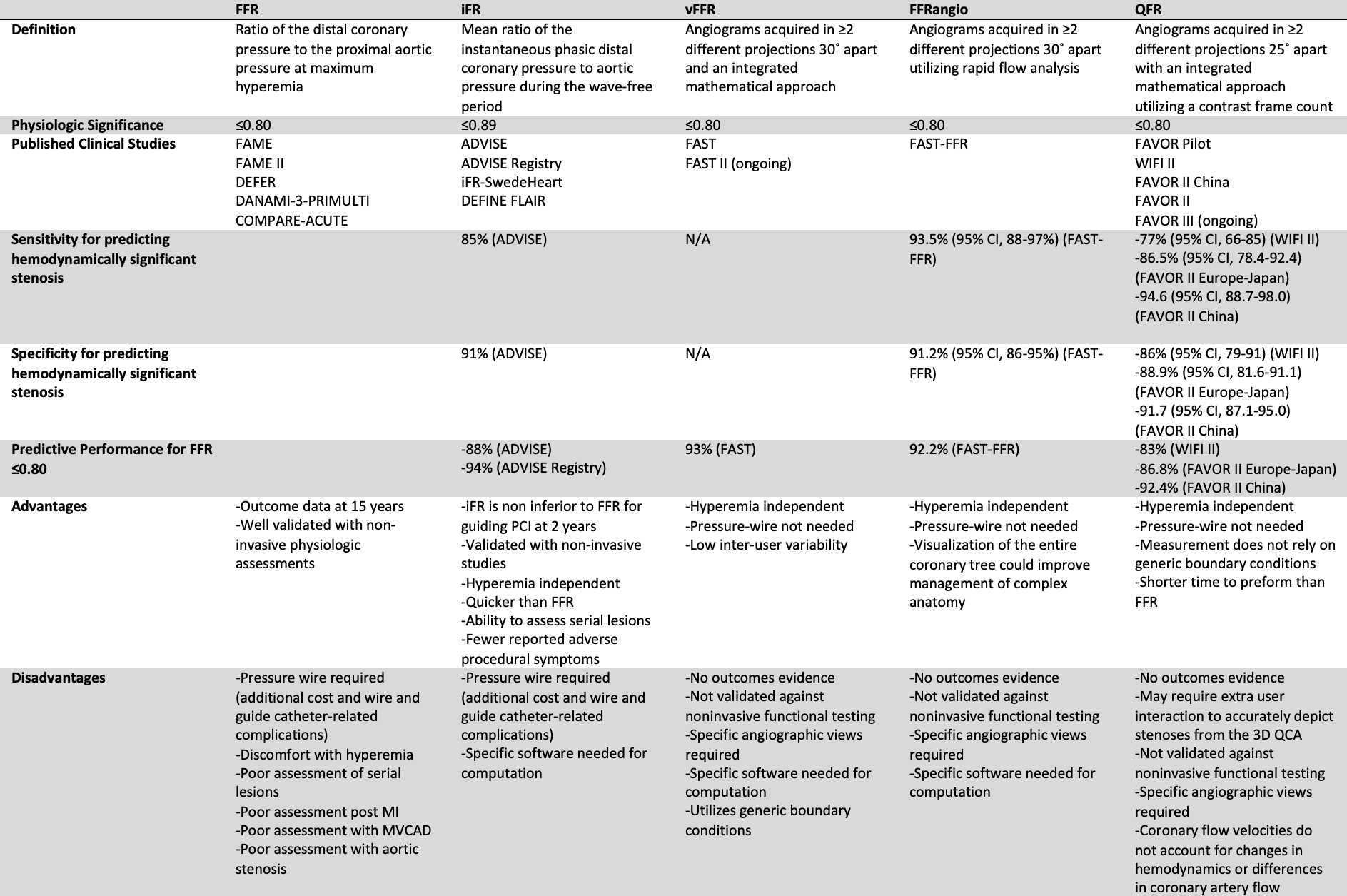 